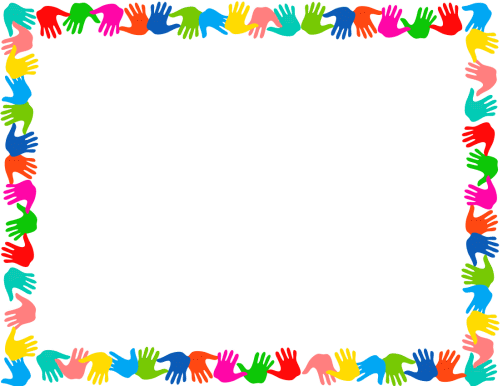 Κάποιες από τις παρακάτω λέξεις είναι λανθασμένες. Μπορείς να ξεχωρίσεις τις σωστές απότις λανθασμένες, συμπληρώνοντας τον παρακάτω πίνακα; διατροφή,	κύματα,	λεμαργία, φάλενα	,	μαγιρεική,παραδοσιακές  γεύσοις,  αρχεότητα,  διαφήμηση,  εφημερίδα, ραδιόφονο, υγειινή διατροφή,	μεσογειακή κουζίνα, γευστική, πιότητα,  πικοιλία,  συνθιματική  φράση  ,  ζυμαρικά,  αλαντικά, τηγανίζω, ελεόλαδο, νηστικός, δίετα, τρεισάθλιος,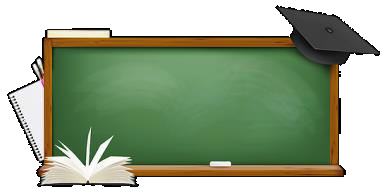 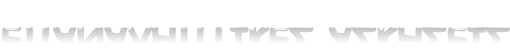 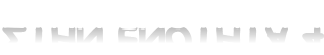 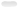 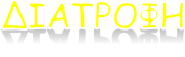 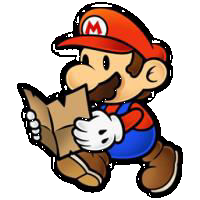 Διάβασε τις οδηγίες χρήσης ενός φούρνου μικροκυμάτων , οι οποίες είναι γραμμένες σε χρόνο ενεστώτα. Μπορείς να τις ξαναγράψεις στην υποτακτική	και	στηνπ   ρο στακτική	του	αορίστου	στοβ' πληθυντικό  πρ ό σωπο; Όπου κρίνεις απαραίτητο, κάνε τις αλλαγές που χρειάζεται.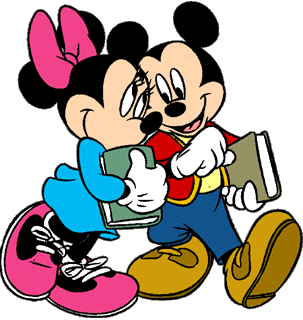 Απομακρύνουμε τυχόν αυτοκόλλητα από το δάπεδο του φούρνου.Να                                                                                απομακρ   	 Απομακρ 	 2.Καθαρίζουμε  το εσωτερικό του φούρνου με ζεστό νερό..Σκουπίζουμε με ένα στεγνό και καθαρό πανί..Κλείνουμε την πόρτα του μόνο όταν στεγνώσει το εσωτερικό του..Πλένουμε σχολαστικά όλα τα εξαρτήματα του φούρνου..Τοποθετούμε τον φούρνο σε μια σταθερή επίπεδη επιφάνεια κρατώντας απόσταση από άλλες πηγές θερμότητας.Μπορείς να βρεις τις πέντεαποτελεσματικές προτάσεις πουυπάρχουν στο παρακάτω κείμενο και να τις υπογραμμίσεις;Ο πληθυσμός της Γης αυξήθηκε πλέον τόσο πολύ, ώστε οι επιστήμονες χτυπούν το καμπανάκι του κινδύνου και μιλούν για υπερπληθυσμό, ο οποίος βρίσκεται σε οριακό σημεία. Ο υπερπληθυσμός οδηγεί σε υπερκατανάλωση προϊόντων, με αποτέλεσμα τη μη επάρκεια των αγαθών σε χώρες με υπερπληθυσμό. Οι συνέπειες αυτού του φαινομένου είναι ορατές. Η αξία των προϊόντων ανεβαίνει, λόγω της μεγάλης ζήτησης, κάνοντας τη ζωή των φτωχότερων οικονομικά στρωμάτων, ακόμα πιο δύσκολη.Η ζωή στις θάλασσες έχει πληγεί από την υπεραλίευση τόσο, ώστε πολλές περιβαλλοντικές οργανώσεις αντιδρούν έντονα. Η δραστηριοποίηση αυτών των οργανώσεων, με διάφορους ελέγχους, περιόρισε κατά πολύ την υπεραλιεία, όχι όμως και την παράνομη αλιεία. Το συμπέρασμα των ειδικών είναι ότι μόνο αν οι πολίτες κατανοήσουν το πρόβλημα, ώστε να γίνει πρόβλημα όλων, μπορεί να δοθεί λύση στο ζήτημα. Πρέπει δηλαδή η ενημέρωση να είναι τέτοια, ώστε να πληροφορήσει τον κόσμο ότι πλήττοντας με τις ενέργειές του το περιβάλλον, πλήττει την ίδια τη ζωή του.Στο  παρακάτω  κείμενο  συμπλήρωσε  τα  κενά  με  τα παραθετικά των επιθέτων ή των επιρρημάτων που βρίσκονταιστις παρενθέσεις , με τονμονολεκτικό τύπο (εκτός των  υπογραμμισμένων που θα τα γράψεις περιφραστικά).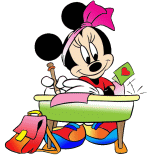 Ένα από τα	(βασικό, συγκρ. βαθμ.) αγαθά για τη διατήρηση της ζωής σε όλους τους οργανισμούς είναι η τροφή. Ξεκινάμε από την παιδική ηλικία πίνοντας γάλα,  γιατί είναι  	(πολύτιμο, υπερθ. βαθμ.) στοιχείο της παιδικής διατροφής. Το γάλα αποτελεί	(καλή, υπερθ. βαθμ.) πηγή συστατικών που   είναι   απαραίτητα   για       τη   σωστή   ανάπτυξη   των   παιδιών.Σε				(μεγάλη, συγκριτ. βαθμ.) ηλικία, ο οργανισμός	έχει	πάλι	τις	ίδιες	ανάγκες,	αλλά	γίνεται 	.(απαιτητικός,	συγκριτ.βαθμ.)	στηνποσότητά τους. Δηλαδή   	(πολλή, συγκριτ. βαθμ.)πρωτεΐνες	και	βιταμίνες,	καθώς	επίσης	και	τροφές(πλούσια,	συγκρ.	βαθμ.)	σε	υδατάνθρακες,ασβέστιο, σίδηρο, κτλ.	. 	_  (πολύ ,  υπερθ.  βαθμ.)  παιδιά	όμως,  προτιμούν  ναέχουν  μια  γευστική  διατροφή			_ (υψηλή, συγκρ. βαθμ.) σε λίπη αλλά		(χαμηλή, συγκρ. βαθμ.) σε θρεπτικές ουσίες. Αποτέλεσμα αυτής της τάσης είναι να αυξάνεται η παχυσαρκία και	(ειδικά, συγκρ. βαθμ.) η παιδικήπαχυσαρκία.	 	(ορθή, υπερθ. βαθμ.) λύση σ’ αυτό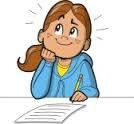 το	πρόβλημα	είναι	η	σωστή	διατροφή,	η	οποία	εξασφαλίζει(καλή,	συγκρ.	βαθμ.)	υγεία	και 	(σωστή, συγκρ. βαθμ.) ανάπτυξη των παιδιών.Το παρακάτω κείμενο δεν περιέχει σημεία στίξης, με αποτέλεσμα το νόημά του να μην είναι κατανοητό. Προσπάθησε να τοποθετήσεις, στη σωστή θέση, όποια σημεία στίξης νομίζεις πως ταιριάζουν.Η Αλκυόνη ήταν θυγατέρα του Αιόλου μαζί με τον άντρα της περηφανεύτηκαν ότι ήταν πιο ευτυχισμένοι από το θεϊκό ζευγάρι την Ήρα και τον Δία ο πατέρας των θεών μετά από αυτό τους μεταμόρφωσε σε πουλιά ακόμα την Αλκυόνη την καταδίκασε να γεννά τα αυγά της τον χειμώνα στις κοιλότητες των βράχων δίπλα στα άγρια κύματα της φουρτουνιασμένης θάλασσαςΝα	συνδέσεις	τα	παρακάτω	ζεύγη	προτάσεων	κάνοντας	τιςαπαραίτητες αλλαγές, ώστε να γίνουνυποθετικές ή αποτελεσματικές. Τέλος,υπογράμμισε το σωστό , για να δείξεις ότι η πρόταση είναιυποθετική ή αποτελεσματική.Η ανθρώπινη πρόοδος παρέμενε στάσιμη. Οι άνθρωποι μετακινούνται ακόμη με άμαξες.ΥΠΟΘΕΤΙΚΗ	ΑΠΟΤΕΛΕΣΜΑΤΙΚΗΚλειστήκαμε στο ασανσέρ. Χρησιμοποιούμε το κουμπί κινδύνου.ΥΠΟΘΕΤΙΚΗ	ΑΠΟΤΕΛΕΣΜΑΤΙΚΗΟ συγγραφέας έγινε πάμπλουτος. Είχε τόση μεγάλη επιτυχία το βιβλίο.ΥΠΟΘΕΤΙΚΗ	ΑΠΟΤΕΛΕΣΜΑΤΙΚΗΤο αποτέλεσμα του αγώνα θα ήταν καλύτερο. Δε γίνονται αδικαιολόγητα λάθη.ΥΠΟΘΕΤΙΚΗ	ΑΠΟΤΕΛΕΣΜΑΤΙΚΗΗ Πυροσβεστική Υπηρεσία έλαβε πρόσθετα μέτρα. Αντιμετωπίστηκε ο κίνδυνος των πυρκαγιών.ΥΠΟΘΕΤΙΚΗ	ΑΠΟΤΕΛΕΣΜΑΤΙΚΗ7. Αναγνώρισε τον χρόνο και την έγκλιση των υπογραμμισμένων ρημάτων.Π ετάμε το άχρηστα χαρτιά πάντα στους κάδους ανακύκλωσης.Χρόνος:  	Έγκλιση:  	 Σεβαστείτε  τους κανόνες οδικής συμπεριφοράς για  να  έχετε  μια άνετη και ασφαλή οδήγηση.Χρόνος:  	Χρόνος:  	Έγκλιση:  	Έγκλιση:  	Για να διατηρείτε γερό τον οργανισμός σας, τρώτε όσο το δυνατό περισσότερα φρούτα.Χρόνος:  	Χρόνος:  	Έγκλιση:  	Έγκλιση:  	 Ακολουθούμε τις οδηγίες του προπονητή μας και εκτελούμε πάντα τις εντολές του.Χρόνος:  	Χρόνος:  	Έγκλιση:  	Έγκλιση:  	Κατά  τη  διάρκεια  του  σεισμού  παραμείνετε  κάτω  από  τα  θρανία διατηρώντας την ψυχραιμία σας.Χρόνος:  	Έγκλιση:  	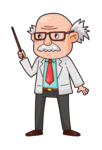 Κατά την είσοδό σας στο Μουσείο να κρατάτε όλοι στα χέρια σας τη μαθητική σας ταυτότητα.Χρόνος:  	Έγκλιση:  	Μη  συμπεριφέρεστε  στους  άλλους  με  τρόπο  που συμπεριφέρονται σε σας.δε  θέλετε  ναΧρόνος:  	 Χρόνος:  	 Χρόνος:  	Έγκλιση:  	 Έγκλιση:  	 Έγκλιση:  	 Αγαπάμε   τους	φίλους	μας	με	τα	προτερήματά	τους	και	τα ελαττώματά τους.Χρόνος:  	Έγκλιση:  	 Διορθώστε	τον	γραφικό	σας	χαρακτήρα	νια	να   γίνουν κατανοητά τα γραπτά σας.Χρόνος:  	Χρόνος:  	Έγκλιση:  	Έγκλιση:  	 Εντόπισε τα ορθογραφικά σου λάθη και διόρθωσέ τα με τη βοήθεια του λεξικού.Χρόνος:  	Χρόνος:  	Έγκλιση:  	Έγκλιση:  	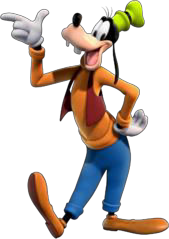 8.	Συνδύασε	τις	λέξεις	της	κάθε	σειράς	και	σχημάτισε	από	μια πρόταση, βάζοντας τα επίθετα στο συγκριτικό ή υπερθετικό βαθμό.π.χ.  ποδήλατο  γρήγορος	αυτοκίνητοΤο αυτοκίνητο είναι γρηγορότερο	(ή πιο γρήγορο) από το ποδήλατο.Όλυμπος ψηλό βουνό Ελλάδαδάσος Αμαζονίου μεγάλο δάσος πλανήτηςΑφρική Ωκεανία μικρή έκτασηάτομο μικρό κομμάτι ύλης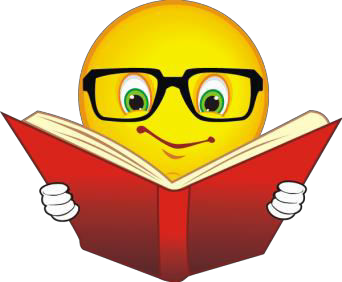 φωτεινό αστέρι πλανητικό μας σύστημα Ήλιος6.	Γη  Σελήνη	μεγάληταχύ	μέσο	μεταφοράς	αεροπλάνοΧειμώνας	έτος	ψυχρή	εποχήΣτο παρακάτω κείμενο πολλά άρθρα λείπουν από τη σωστή θέση. Προσπάθησε να τα βάλεις όπου χρειάζονται.......... φρούτα και ......... λαχανικά ανήκαν στις πρώτες......... διατροφικές επιλογές ........	αρχαίων	Ελλήνων. Βέβαια, πολλά από ......... φρούτα και......... λαχανικά ......... σημερινής ......... εποχής ήταν άγνωστα τότε, αφού δεγνώριζαν	.........	πατάτες,	.........	πορτοκάλια,	.........	μανταρίνια,	.........μπανάνες.......... λαχανικά γνωστά ήταν......... αγγούρια, ......... αρακάς,......... λάχανο,.........σπαράγγια	και	αρκετά	άλλα,	με	τα	οποία	έφτιαχναν	.........πεντανόστιμες σαλάτες για ......... ορεκτικά.......... αρχαίοι Έλληνες όμως, δε βασίζανε ......... διατροφή τους μόνο στα λαχανικά κα ......... φρούτα.Στο τραπέζι τους εναλλάσσονταν ......... κρέατα και ......... ψαρικά σχεδόν......... κάθε δεύτερη ημέρα.Λάτρευαν περισσότερο ......... χοιρινό και ......... μοσχάρι και λιγότερο .........αρνί ή.........κατσίκι. Μεγάλο ενδιαφέρον έδειχναν για.........κυνήγι κα ι......... θαλασσινά, με ......... ειδικότερη προτίμηση στα χέλια, που ήταν πανάκριβος......... μεζές και ......... καθένα από αυτά στοίχιζε όσο ένα γουρουνόπουλο.Μπορείς να βρεις και να γράψεις τις προτάσεις οι οποίες είναι συμπερασματικές;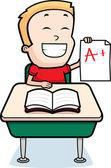 Οι κάτοικοι στις τουριστικές περιοχές προετοιμάζονται τον χειμώνα, για να δεχτούν τους τουρίστες το καλοκαίρι.Έτρωγε τόσο λίγο, ώστε κρατιόταν πάντα αδύνατος.Ο φύλακας του μουσείου απείλησε να μας διώξει, επειδή ενοχλούσαμε με τις φωνές μας.Έξυπνος και δραστήριος καθώς ήταν, δε δυσκολεύτηκε να προκόψει.Το	αυτοκίνητο	παραβίασε	τους	κανόνες	οδικής	ασφάλειας,	με αποτέλεσμα να συγκρουστεί με άλλο, διερχόμενο αυτοκίνητο.Θυμηθείτε κάθε φορά να φοράτε ζώνη ασφαλείας όταν ταξιδεύετε με αυτοκίνητο.Σου ζήτησα να με Βοηθήσεις, γιατί βρήκα δυσκολίες.Ήταν χτισμένο στην πλαγιά του Βουνού έτσι, ώστε τα παράθυρά του να έχουν θέα στη μικρή λιμνούλα.Ένα μη σοβαρό ατύχημα μπορεί να έχει θετικά αποτελέσματα για το παιδί, αφού μπορεί να το κάνει περισσότερο προσεκτικό.10. Είναι τέτοιος άνθρωπος που τον αγαπούν όλοι.Συμπερασματικές είναι οι :11. Σχημάτισε τον υπερθετικό βαθμό των επιθέτων που δίνονται χρησιμοποιώντας ως πρώτο συνθετικό	τα:	θεο-, ολο-, κατα-, τρισ-, τετρά-, πεντα-, υπερ-, παν- ή παμ-.όμορφη   	έξυπνος   	νηστικός  	ακριβός 	άθλιος   	σοφός  	ψηλός  	σκοτεινός  	ένδοξος   	10. έτοιμος  	12 . Να υπογραμμίσεις τα αντώνυμα των επιθέτων της πρώτης στήλης.αθέατος αδιάκριτος άνοστος αναίμακτος άτολμος αδιάφθορος ενδιαφέρων άηχος αποφασιστικός έμπειρος αγαθός εύφορος αβλαβής γενναίος αβέβαιος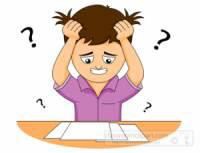  ο ρ α τό ς  αντρειωμένος ανέπαφος αδιανόητος αυξημένος ωφέλιμος αδιάφορος διεφθαρμένος άκακος άπειρος ενάρετος γόνιμος άκακος ανδρείος σίγουροςαιματηρός ανέπαφος γευστικός γευστικός σίγουρος αδιανόητος τεμπέλης επιτυχής θαρραλέος γευστικός κακός καρποφόρος ανέπαφος δειλός φανερόςάγονος άκακος άβουλος ηχηρός τολμηρός διεφθαρμένος τολμηρός αδύνατοςδιστακτικός κατανοητός αφελής αποδοτικός Βλαβερός ατρόμητος ελλιπήςαστήριχτος διακριτικός βίαιος αιματηρός γαλήνιος νωθρός αστήριχτος ηχηρός διακριτικός τεχνητός απλοϊκός άγονος βλάσφημος άφοβος ανεξάρτητοςΝα βάλετε διαλυτικά και τόνους στις λέξεις.νεραιδα κοροιδευω ρολοι πλαι τρολει χαιδευω ευνοικος ταιζω χαιδεψα λαικη καικι φαι γαιδουρακι κομπολοι γαιδαρος προιον πλαινος ταισαΝα γράψετε αν οι υπογραμμισμένες φράσεις είναι εκφράσεις ή συμφράσεις.Απέτυχε στις εξετάσεις και τ ου κόπηκαν τα φτερά.   	Θέλεις λίγο χυμό πορτοκάλι ;Ο Γιώργος έχει πέσει με τα μούτρα στη δουλειά .	 	Αγόρασα ψωμί ολικής αλέσεως .Ρίξε στο μίγμα λίγο γάλα εβαπορέ .Η είδηση για το ατύχημα έκανε το γύρο του κόσμου .  	Μπορούμε να φτάσουμε πιο γρήγορα α ν κόψουμε δρόμο .  	Στη συζήτηση που ακολουθεί έχουν γίνει πολλά λάθη στη χρήση της προστακτικής αορίστου. Μπορείς να τα διορθώσεις;Νίκο, παρήγγειλε έναν καφέ και έλα να σου πω. Η ομάδα μας δεν πάει καλά. Διάλυσέ την και ανέλαβε να οργανώσεις  νέα. Πρώτα ανέβαλε την αυριανή συνάντησή μας. Ύστερα γράψε μου όλα τα τηλέφωνα, υπέδειξε τους ανεπιθύμητους, διέγραψε όσους δε θέλεις και απέφυγε να τους καλέσεις. Τέλος, επέλεξε το χώρο, ενημέρωσέ με και ανέμεινε ειδοποίηση για την ημερομηνία της νέας συνάντησης.Σύμφωνοι.Προσπάθησε να μεταφέρεις τα ρήματα των παρενθέσεων στο Β' ενικό πρόσωπο της συνοπτικής προστακτικής (αορίστου).1. ............................. (καταγράφω) όλα τα είδη φυτών που παρατήρησες.2. ............................. (υπογράφω) και .................. (επιστρέφω) το αντίγραφο του συμβολαίου στο γραφείο μου.3. Μελέτησε τις ερωτήσεις και ............................. (διαγράφω) όποιες από τις απαντήσεις θεωρείς λάθος.Αφού μελετήσεις το κείμενο ............................. (μεταφράζω) το από την αρχαία στη νεοελληνική γλώσσα.............................. (αντιγράφω) από την εγκυκλοπαίδεια ό,τι θεωρείς σωστό για την εργασία σου..............................  (αναπτύσσω) τις δικές σου θέσεις και απόψεις για το συγκεκριμένο  θέμα!17. Κάποιες από τις παρακάτω προτάσεις είναι υποθετικές. Μπορείς να εντοπίσεις τις υποθετικές προτάσεις και να τις τσεκάρεις;Αν και πήγαινε στην πρώτη τάξη, ήξερε και διάβαζε σαν μεγάλος.Όσα χρήματα κι αν του έδωσαν, ο Ινδός αρνήθηκε να πουλήσει τον ελέφαντα.Αν ο καιρός βοηθούσε, δε θα αναβαλλόταν το ταξίδι.Θα προκαλεί συνεχώς προβλήματα, αν δεν αλλάξει η συμπεριφορά της.Ελέγξτε αν υπάρχουν ορθογραφικά λάθη.Ήθελα να ήξερα αν θα μπορούσα να ζήσω μαζί τους.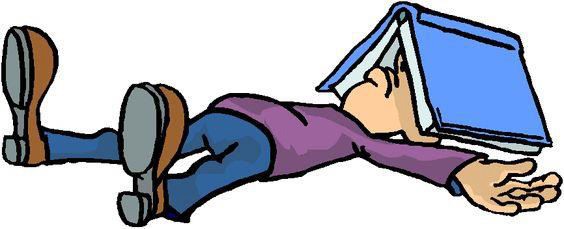 Πολλές ασθένειες είναι ιάσιμες, αν διαγνωστούν έγκαιρα.Αν  η  θερμοκρασία  του  περιβάλλοντος  αυξηθεί,  υπάρχει  κίνδυνος παγκόσμιας πλημμύρας.Αν και πέρασε τόσος καιρός, τίποτα από όσα υποσχέθηκαν δεν έγιναν.10. Αν οι πόνοι γίνουν εντονότεροι, επιβάλλεται η επίσκεψή σου στον γιατρό.Υποθετικές είναι οι:	_ΣωστήΛανθασμένηΓράψε τη σωστήδιατροφήλεμαργίαλαιμαργία